Inflationary Gap: Meaning, Elimination, Examples, Significance and Limitations | Economics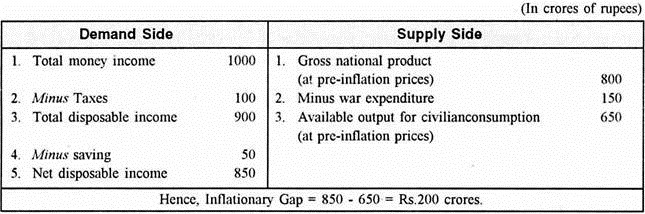 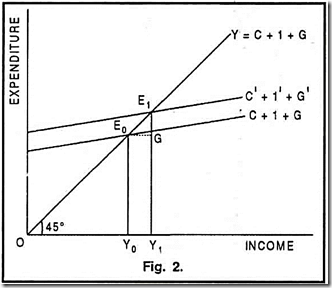 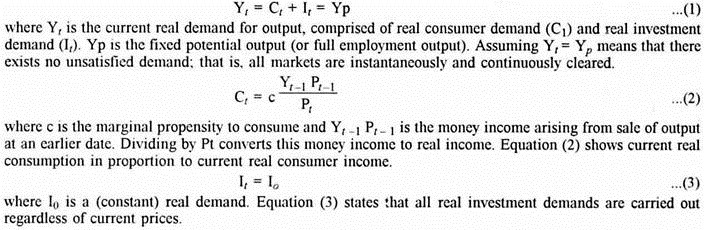 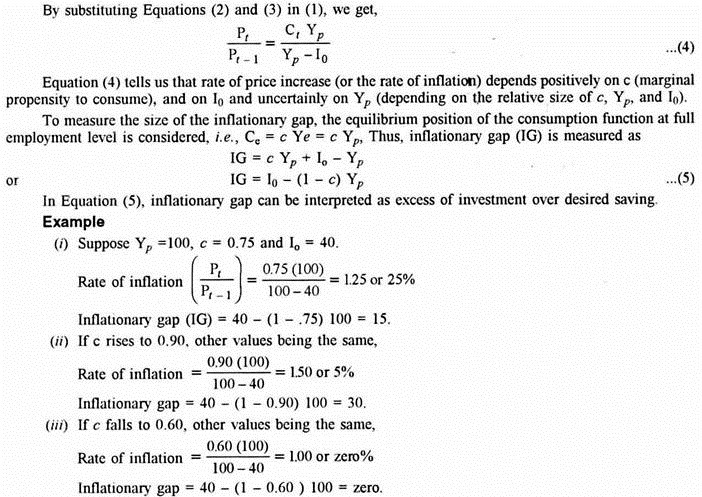 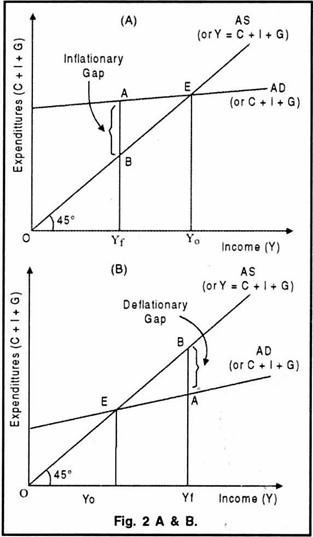 